РЕШЕНИЕ № 1513комиссии по рассмотрению споров о результатахопределения кадастровой стоимости16.06.2021             	                                                                                    г. СмоленскКомиссия в составе:Председательствующий: заместитель начальника Департамента имущественных и земельных отношений Смоленской области Сергей Николаевич Шевцов.Секретарь комиссии: консультант отдела обеспечения судебной деятельности правового управления Департамента имущественных и земельных отношений Смоленской области Сапегина Диана Анатольевна.Члены комиссии: заместитель руководителя Управления Федеральной службы государственной регистрации, кадастра и картографии по Смоленской области, заместитель председателя комиссии – Ольга Владимировна Нахаева, член Ассоциации саморегулируемой организации «Национальная коллегия специалистов-оценщиков» Галина Ивановна Ковалева, член Ассоциации «Межрегиональный союз оценщиков» Татьяна Владимировна Тарасенкова, член Ассоциации саморегулируемой организации «Национальная коллегия специалистов-оценщиков» Андрей Николаевич Рогулин.            На заседании, проведенном 16.06.2021, комиссия рассмотрела заявление, поступившее 27.05.2021 об оспаривании кадастровой стоимости объекта недвижимости - нежилого помещения с кадастровым номером 67:27:0031439:41 площадью 695,5 кв. метров, расположенного по адресу: Смоленская область,             г. Смоленск, ул. Попова, д. 19, производственный корпус № 2.        В голосовании приняли участие: С.Н. Шевцов, О.В. Нахаева, А.Н. Рогулин, Т.В. Тарасенкова.         Г.И.  Ковалева заявила самоотвод.          По итогам голосования «за» проголосовало 4 человека, «против» - 0.Нарушения требований статьи 11 Закона об оценочной деятельности и требований к составлению, и к содержанию отчета об оценке, и требований к информации, используемой в отчете об оценке, а также требований к проведению оценки недвижимости, установленных федеральными стандартами оценки не выявлены.          Решили: определить кадастровую стоимость объекта недвижимости в размере его рыночной стоимости, указанной в отчете об оценке рыночной стоимости от 20.05.2021 № 444-ОКС-21 СМК АОК  04, составленном ООО «Агентство оценки Ковалевой и Компании», по состоянию на 01.01.2018 в размере 4 180 907 (Четыре миллиона сто восемьдесят тысяч девятьсот семь) рублей. Председательствующий				                                         С.Н. Шевцов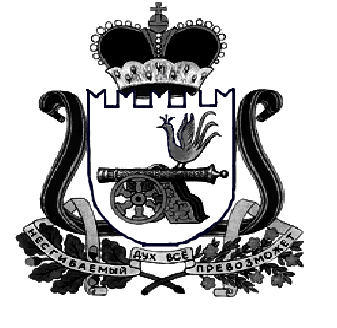 